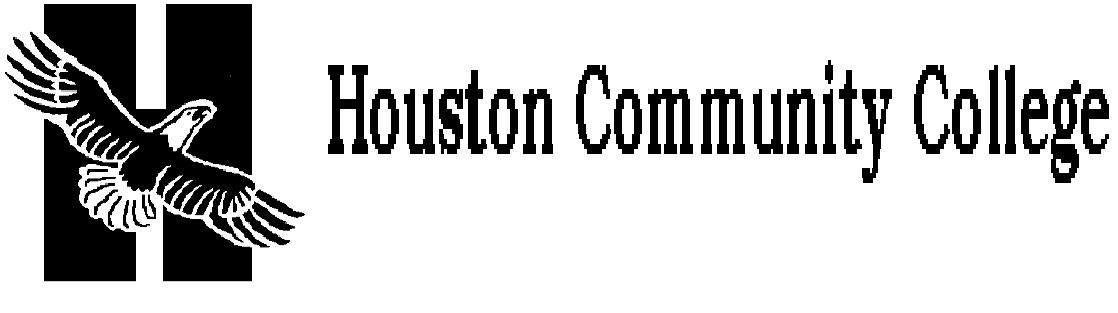 Course Syllabus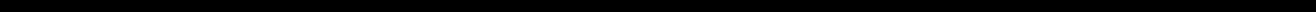 Instructor: Allie Faden				Email: alison.faden2@hccs.eduCourse: English 1301; CRN: 36805		Office hours: MW 12-1, TR 2-3 SC N105Semester: Fall 2017				Meeting: TR 3:30-4:50HCC HURRICANE HARVEY NOTICE:Any student who faces challenges securing their food or housing and believes this may affect their performance in the course is urged to contact the Dean of Students for support. Furthermore, please notify the professor if you are comfortable in doing so.PERSONAL HURRICANE HARVEY NOTICE:If you are in distress due to hurricane Harvey, please let me know how I can help you. My goal is to help you transition into the semester as smoothly as possible, rather than to allow our class to become an extra burden, so please allow me the opportunity to help if you experienced loss or trauma due to the hurricane.BOOKS AND MATERIALS:Lined notebook paperPen or pencilComputer with Internet accessMLA Handbook for Writers of Research Papers, 7th ed. ISBN: 978-1-6032-9024-1Norse Mythology, by Neil Gaiman ISBN: 978-0-393-60909-7 (OPTIONAL)Beowulf; any edition is fine if you want to purchase a hard copy. I will be using the Barnes and Noble Classics edition, translated by John McNamara ISBN: 978-1-5930-8383-0 A free, online version can be accessed at: Project Gutenberg: http://www.gutenberg.org/ebooks/16328?msg=welcome_strangerInternet Archive: https://archive.org/details/beowulf16328gutCOURSE DESCRIPTION:Intensive study of and practice in writing processes, from invention and researching to drafting, revising, and editing, both individually and collaboratively. Emphasis on effective rhetorical choices, including audience, purpose, arrangement, and style. Focus on writing the academic essay as a vehicle for learning, communicating, and critical analysis. Core curriculum course. Prerequisite: A satisfactory assessment score, completion of INRW 0420 or (for non-native speakers) or ESOL 0360.ENGLISH 1301 STUDENT LEARNING OUTCOMES:Upon successful completion of this course, students will:Demonstrate knowledge of individual and collaborative writing processes.Develop ideas with appropriate support and attribution.Write in a style appropriate to audience and purposeRead, reflect, and respond critically to a variety of texts.Use Edited American English in academic essays.ENGLISH PROGRAM LEARNING OUTCOMES:Write in appropriate genres using varied rhetorical strategies. Write in appropriate genres to explain and evaluate rhetorical and/or literary strategies employed in argument, persuasion, and various genres. Analyze various genres of writing for form, method, meaning, and interpretation. Employ research in academic writing styles and use appropriate documentation style. Communicate ideas effectively through discussion. CORE OBJECTIVES:Given the rapid evolution of necessary knowledge and skills and the need to take into account global, national, state, and local cultures, the core curriculum must ensure that students will develop the essential knowledge and skills they need to be successful in college, in a career, in their communities, and in life. Through the Texas Core Curriculum, students will gain a foundation of knowledge of human cultures and the physical and natural world, develop principles of personal and social responsibility for living in a diverse world, and advance intellectual and practical skills that are essential for all learning.Students enrolled in this core curriculum course will complete assignments designed to cultivate the following core objectives:Critical Thinking Skills—to include creative thinking, innovation, inquiry, and analysis, evaluation and synthesis of information.Communication Skills—to include effective development, interpretation and expression of ideas through written, oral and visual communication.Personal Responsibility—to include the ability to connect choices, actions, and consequences to ethical decision-making.Teamwork—to include the ability to consider different points of view and to work effectively with others to support a shared purpose or goal.The program assures that all SLOs will be met, that activities missed due to lost time will be made up, that selected activities are documented in the revised course syllabus, and that the supplemental activities will be included in the assessment of the SLOs during the course. This course will be modified in the following way(s) to account for time lost due to Hurricane Harvey: 1. Elimination of non-essential instruction to focus on the common requirements, namely elimination of the Reading Cultures novel and subsequent discussions (approximately 4 contact hours), 2. Incorporation of out-of-class individual student conferences during the first month of the course (approximately ½ contact hour), and 3. Incorporation of three web-enhanced discussions related to media and cultural analysis in Unit 3 (approximately 3 contact hours). These additional assignments have been added to the course calendar, as appropriate. COURSE REQUIREMENTS and GRADE DISTRIBUTION: In this course, students will work with one literary work of their choosing for all written assignments. Grades will be calculated based on points rather than percentages. Final course grade will be calculated as such:  = student’s final grade percentageGRADING STANDARDS:	A (90-100) = Exceptional work: superior in mechanics, style, and content.B (80-89) = Above average work: superior in one or two areas – style, mechanics, or content.	C (70-79) = Average quality workD (60-69) = Below average work: noticeably weak in mechanics, style, and content.F (0-59) = Failing work: clearly deficient in mechanics, style, and content. Scholastic Dishonesty: According to the Student Handbook for the Houston Community College System, scholastic dishonesty includes cheating on a test, plagiarism, and collusion. Please note the possible consequences of such dishonesty, as stated in the Student Handbook: “Possible punishments for academic dishonesty may include a grade of 0 or F for the particular assignment, failure in the course, and/or recommendation for probation or dismissal from the college System” (35). In this class, any act of plagiarism will result in either failure of the course or system-wide disciplinary action, at the instructor's discretion.Repeating the Same Course: In 2007, the state of Texas passed a law limiting students to no more than six TOTAL course withdrawals (grade of “W”) throughout their academic career (for a bachelor degree). In order to discourage students who excessively drop courses, the state has imposed a financial penalty if a student repeats the same course more than twice. A student repeating a class for a third time will face significant tuition and fee increases at HCC and other Texas public academic institutions. Please ask your instructor and/or counselor about opportunities for tutoring and other assistance prior to considering course withdrawal or if you are not receiving passing grades.W (Withdrawn) Policy: Before withdrawing from the course, it is important to communicate with your professor and counselors to discuss your options for succeeding in the course. If all other options have been exhausted, you may withdraw yourself, but the last date to withdraw this semester is 3 November 2017. Please remember that it is the student’s responsibility to withdraw from a course. If you stop attending the class and don’t withdraw by this date, you are subject to the FX grading policy.FINAL GRADE OF FX: Students who stop attending class or stop actively participating in class and do not withdraw themselves prior to the withdrawal deadline may either be dropped by their professor for excessive absences or be assigned the final grade of FX at the end of the semester. Students who stop attending classes or who stop actively participating in classes will receive a grade of FX, as compared to an earned grade of F, which is due to poor performance. Logging into a DE course without active participation is considered non-attending. Please note that HCC will not disperse financial aid funding for students who have never attended class. Students who receive financial aid but fail to attend class will be reported to the Department of Education and may have to pay back their aid. A grade of FX is treated exactly the same as a grade of F in terms of GPA, probation, suspension, and satisfactory academic progress. INTERNATIONAL STUDENTS:Receiving a W in a course may affect the status of your student Visa. Once a W is given for the course, it will not be changed to an F because of the visa consideration. Since January 1, 2003, International Students are restricted in the number of distance education courses that they may take during each semester. International students must have full-time enrollment status of 12 or more semester credit hours, and of these at least 9 semester credit hours must be face-to-face on-campus courses. Please contact the International Student Office at 713-718-8521 or email int_student_svcs@hccs.edu, if you have any questions about your visa status and other transfer issues.STUDENT CONDUCT:Please SILENCE cell phones. Any student who is uncooperative or deemed an interruption to instruction may be dismissed from lecture and/or the course per HCCS policy. Please come to class with all homework and readings completed, prepared to participate in discussion and activities. Students without specified accommodation are prohibited from video or audio recording class sessions, as per HCCS policy.STUDENT SUPPORT SERVICES:Ability Services:Houston Community College is dedicated to providing an inclusive learning environment by removing barriers and opening access for qualified students with documented disabilities in compliance with the Americans with Disabilities Act (ADA) and Section 504 of the Rehabilitation Act. Ability Services is the designated office responsible for approving and coordinating reasonable accommodations and services in order to assist students with disabilities in reaching their full academic potential. In order to receive reasonable accommodations or evacuation assistance in an emergency, the student must be registered with Ability Services.If you have a documented disability (e.g. learning, hearing, vision, physical, mental health, or a chronic health condition), that may require accommodations, please contact the appropriate Ability Services Office below. Please note that classroom accommodations cannot be provided prior to your Instructor’s receipt of an accommodation letter and accommodations are not retroactive. Accommodations can be requested at any time during the semester, however if an accommodation letter is provided to the Instructor after the first day of class, sufficient time (1 week) must be allotted for the Instructor to implement the accommodations.Ability Service Contact Information: Central College713.718.6164Coleman College 713-718-7376Northeast College713-718-8322Northwest College713-718-5422713-718-5408Southeast College713-718-7144Southwest College713-718-5910Adaptive Equipment/Assistive Technology713-718-6629 713-718-5604 Interpreting and CART services713-718-6333ACCOMMODATIONS DUE TO A QUALIFIED DISABILITY:HCC strives to make all learning experiences as accessible as possible. If you anticipate or experience academic barriers based on your disability (including mental health, chronic or temporary medical conditions), please meet with a campus Abilities Counselor as soon as possible in order to establish reasonable accommodations. Reasonable accommodations are established through an interactive process between you, your instructor(s) and Ability Services.  It is the policy and practice of HCC to create inclusive and accessible learning environments consistent with federal and state law. For more information, please go to http://www.hccs.edu/district/students/disability-services/TITLE IX OF THE EDUCATION AMENDMENTS OF 1972, 20 U.S.C. A§ 1681 ET. SEQ.Houston Community College is committed to cultivating an environment free from inappropriate conduct of a Houston Community College is committed to cultivating an environment free from inappropriate conduct of a sexual or gender-based nature including sex discrimination, sexual assault, sexual harassment, and sexual violence.  Sex discrimination includes all forms of sexual and gender-based misconduct and violates an individual’s fundamental rights and personal dignity.  Title IX prohibits discrimination on the basis of sex-including pregnancy and parental status-in educational programs and activities.  If you require an accommodation due to pregnancy please contact an Abilities Services Counselor.  The Director of EEO/Compliance is designated as the Title IX Coordinator and Section 504 Coordinator.  All inquiries concerning HCC policies, compliance with applicable laws, statutes, and regulations (such as Title VI, Title IX, and Section 504), and complaints may be directed to:David Cross
Director EEO/Compliance
Office of Institutional Equity & Diversity
3100 Main
(713) 718-8271
Houston, TX 77266-7517 or Institutional.Equity@hccs.eduHATE SPEECH POLICY: Hate speech will not be tolerated. Hate speech is defined as “speech that attacks, threatens, or insults a person or group on the basis of national origin, ethnicity, color, religion, gender, gender identity, sexual orientation, or disability” (dictionary.com). In my classroom, you are always welcome to discuss controversial topics, but your views must be presented as arguments rather than opinions, and they must be free of hate speech. I deeply value diversity of thought, and no student will be penalized for having views contrary to either mine or the majority of the class’s. Accordingly, I encourage open discourse engaged in with a mind toward understanding perspectives we do not share, as well as with a mind toward more deeply evaluating and critiquing our own perspectives. You are welcome and encouraged to “be yourself” in my class, so long as you do so respectfully.  HCC Policy StatementsAccess Student Services Policies on their Web site:http://central.hccs.edu/students/student-handbook/
Access DE Policies on their Web site:   All students are responsible for reading and understanding the DE Student Handbook, which contains policies, information about conduct, and other important information. For the DE Student Handbook click on the link below or go to the DE page on the HCC website.The Distance Education Student Handbook contains policies and procedures unique to the DE student. Students should have reviewed the handbook as part of the mandatory orientation. It is the student's responsibility to be familiar with the handbook's contents. The handbook contains valuable information, answers, and resources, such as DE contacts, policies and procedures (how to drop, attendance requirements, etc.), student services (ADA, financial aid, degree planning, etc.), course information, testing procedures, technical support, and academic calendars. Refer to the DE Student Handbook by visiting this link:http://de.hccs.edu/media/houston-community-college/distance-education/student-services/DE-Student-Handbook.pdfAccess CE Policies on their Web site: http://www.hccs.edu/continuing-education/CAMPUS CARRY STATEMENT:At HCC the safety of our students, staff, and faculty is our first priority. As of August 1, 2017, Houston Community College is subject to the Campus Carry Law (SB11 2015). For more information, visit the HCC Campus Carry web page at http://www.hccs.edu/district/departments/police/campus-carry/.CAMPUS SAFETY: If you are on campus and need emergency assistance, call 713-718-8888 or, from any campus phone, 8-8888. Use this emergency number instead of 911, which gets routed back to the HCC Police Department dispatch thus lengthening response time to your emergency situation.EGLS3 (EVALUATION FOR GREATER LEARNING STUDENT SURVEY SYSTEM:Houston Community College, professors believe that thoughtful student feedback is necessary to improve teaching and learning. During a designated time near the end of the term, you will be asked to answer a short online survey of research-based questions related to instruction. The anonymous results of the survey will be made available to your professors and division chairs for continual improvement of instruction. Go to www.hccs.edu/egls3 for directions.CLASS PROCEDURES:Attendance: Students who miss more than six course hours will receive an “FX” grade. I will not drop you from the class if you exceed the maximum allowable missed time, so you must drop yourself in PeopleSoft, should you prefer a “W” to an “FX.” It is your responsibility to find out what you missed from another student, should you miss a class. Missed time in excess of three class hours will result in an "F" for your attendance grade. The last drop date is 3 November 2017.Tardies: Roll will be taken at the beginning of every class session. There is no grace period regarding tardiness. Consequently, any student who comes to class after the official start time is considered tardy. Leaving class early counts, from an attendance perspective, as a tardy. Unexcused tardies or leaving class early will count as half an absence and may result in a deduction of participation grade. Please arrive on time and remain until the class ends so as not to disrupt instruction.Unexpected Instructor Absence: Should I need to be absent, I will contact you all via email ahead of time, and will notify HCC to have a notice put on the door. If I am more than 15 minutes late, you should assume an emergency has occurred that has kept me both from class and from notifying you. Should this occur, write your names and PeopleSoft numbers on a sign-in sheet and deliver to the front desk to have it delivered to me.Participation: Participation in the course is essential to your success. Failure to adequately and cooperatively participate in the course may result in loss of points. In order to do well in this class and have the ability to participate in class discussion, students should be prepared with all readings and homework completed before arriving each session.Professionalism: Please do not engage in private conversations with other class members during class discussion or lecture. Please do not pack up books and belongings prior to being dismissed. No sleeping in class. Do not goof off on the internet – if you are using technology to enhance your learning, that is fine. Do not take that as permission to use social media or other non-academic sites. Do not keep earbuds on your body during class time. Earbuds and similar must be stored in backpacks or similar.If you bring drinks to class, clean up after yourself! If you send me an email, use correct grammar, punctuation, and spelling; proofread your message before sending. Do not use text or internet-speak in your email.Bring your course materials daily, and be prepared for class discussion. Use the bathroom before start of class. Be in the classroom by the time the official class time begins. Use language that is respectful of your colleagues, yourself, and your instructor. Late Assignments/Make-Up Work: Assignments are due by 11:59PM on the assigned day via Canvas, and all students will be adequately informed of deadlines and assignment expectations. Late and/or make-up work will NOT be accepted under any circumstances. If an extension is needed due to extenuating circumstances, the student must seek permission from the instructor in advance, or, in the event of emergency, as soon as possible. The instructor reserves the right to deny extensions. Libraries: HCC has a Learning Resource Center at each campus for student use. The library provides electronic resources including an online catalog system as well as numerous databases that contain full-text articles all available at https://library.hccs.edu. Additionally, many of the required texts are on reserve at the library. Find out library locations and hours here: http://library.hccs.edu/about_us/intersession_hoursOnline Tutoring: The goal of online tutoring is to help students become academically independent through guided assistance by HCC faculty or faculty-eligible tutors in almost all departments. Our tutoring is asynchronous, which means that it is NOT real-time. Students can get real-time help on campus and through several textbook sources. We believe that when tutors can take time to absorb and analyze the work, we give a different type of help. Because the tutoring is asynchronous, it is important for students to plan ahead. It generally takes about two days to get a complete review back, and it may be longer than that when hundreds of papers come in every day for several days in a row. It is crucial for students to look at the yellow banner on the log-in page to see how long the turn-around time is. Students can submit work 24/7/365; we tutor even when the college is closed for holidays or natural disasters. All HCC students can take advantage of online tutoring by logging on to hccs.upswing.io. The HCC email address and the associated password get students into the online tutoring site, so when the email password changes, so does the Upswing password.   Open Computer Labs: Students have free access to the internet and word processing in open computer labs available at HCC campuses. Check on the door of the open computer lab for hours of operation.Tutoring Centers: The HCC Tutoring Centers provide academic support to our diverse student population by creating an open atmosphere of learning for all students enrolled at HCC.  Using a variety of tutoring techniques, we assist students across academic disciplines, addressing their individual needs in a constructive, safe, and welcoming environment.  Our emphasis is on maximizing academic potential while promoting student success and retention.  We are committed to helping students achieve their educational, personal, and career goals by empowering them to become confident, independent, lifelong learners.Tutoring for individual subjects is offered at specific times throughout the week on various campuses.  There is no need to make an appointment.  If you need a tutor, please refer to our website:  hccs.edu/findatutor for times and locations. For more information about tutoring at HCC, please go to hccs.edu/district/students/tutoring.HCC’s writing centers are staffed with excellent, well-qualified tutors to help improve your mechanical writing, citations, and organizational structure. Tutors cannot assist you in determining the veracity of purported facts or whether or not plagiarism is present in your essay. Students are required to submit proof of having visited the on-campus or online (regular semesters only) writing center for each major assignment. When you visit the writing center, please bring a hard copy of your most recent draft and of the assignment sheet. For Upswing, please submit the assignment sheet with your essay. Assignments submitted without this proof are subject to a 25-point penalty. LINKS FOR RESOURCES:Purdue OWL: https://owl.english.purdue.edu/owl/resource/747/01/MLA Citation Style (Cornell University): http://www.library.cornell.edu/resrch/citmanage/mlaLibrary services (including database subscriptions): http://library.hccs.edu/homeLibrary catalogue: http://librus.hccs.edu/Project Gutenberg: http://www.gutenberg.orgLearning Web: https://learning.hccs.edu/faculty/alison.fadenEagle Online for Canvas: https://hccs.instructure.com/login/ldapAbe Books (book seller): http://www.abebooks.comCOURSE SCHEDULE(Subject to change at instructor's discretion, with notice to students)SEPTEMBEROCTOBERNOVEMBERDECEMBERAssignmentBrief DescriptionPointsSyllabus QuizPlagiarism QuizStudents will take a quiz on the syllabus, and on plagiarism, in Canvas 15 points eachMy Favorite Literary WorkStudents will write a general description of their book, including summary, character description (main characters only), and what draws them to the book. 750+ words100Final Essay: Rough DraftStudents will write an essay about their approved, proposed topic. 1000+ words.100Final EssayStudents will perform substantive revisions to their rough drafts to produce a polished final research paper.200Peer-Review for all major essaysStudents will engage in peer review via Canvas for each of the major written assignments. 25 points for each.75AttendanceStudents will lose 12.5 points for each tardy and/or 25 points per absence until 6 course hours have been missed. At 6 hours, attendance grade drops to zero. After 6 hours missed class time, student will be assigned an FX grade for the course100ParticipationStudents are expected to engage substantively in class discussions100ProfessionalismStudents will arrive at class prepared, and will engage in professional behavior100Final ExamStudent will prepare, in groups, a translation of The Wanderer in modern English, plus a 750+ word translator notes essay100Total Points Possible905DateIn ClassHomework for the next session12 SeptemberActivate student email addressesGo over syllabusSyllabus quiz14 SeptemberSYLLABUS QUIZ DUEDiscuss plagiarism, citations, and types of sourcesPlagiarism quizRead through final exam information on Canvas and the Learning Web19 SeptemberPLAGIARISM QUIZ DUEAssign final exam groupsDiscuss final exam, meet with groupsRead student cards21 SeptemberDiscuss argument26 SeptemberDiscuss MFLW essay28 SeptemberGLOSSING DUEGroups meet to discuss glossing revisionsDateIn ClassHomework for the next session3 OctoberDiscussion on Norse history, Migration Era – end of Viking Age6 OctoberNO CLASSDRAFT UPLOADED FOR PEER REVIEW 11 OctoberPEER REVIEW FEEDBACK DUEDiscussion on Norse Cosmology, Part 1 (creation myth, the gods)13 OctoberTRANSLATION LINES DUE Groups meet to discuss translation revisions18 OctoberFINAL GROUP TRANSLATIONS (Project Managers only) AND TRANSLATOR NOTES ESSAYS (all students) DUEDiscussion on Norse Cosmology, Part 2 (the 9 worlds and Yggdrasil)20 OctoberMFLW ESSAY DUEDiscussion on Norse Cosmology (beliefs on the afterlife)25 OctoberDiscuss final essay27 OctoberIntroduction to BeowulfFITTES 1-5DateIn ClassHomework for the next session1 NovemberDiscuss readingFITTES 6-103 NovemberDRAFT UPLOADED FOR PEER REVIEW Discuss readingFITTES 11-158 NovemberPEER REVIEW FEEDBACK DUEDiscuss readingFITTES 16-2010 NovemberDiscuss readingFITTES 21-2515 NovemberFINAL ESSAY ROUGH DRAFT DUEDiscuss readingFITTES 26-3017 NovemberDiscuss readingFITTES 31-3522 NovemberNO CLASSDRAFT UPLOADED FOR PEER REVIEW THANKSGIVING24 NovemberNO CLASSPEER REVIEW FEEDBACK DUETHANKSGIVING29 NovemberDiscuss readingFITTES 36-ENDDateIn ClassHomework for the next session1 DecemberFINAL ESSAY DUE Discuss reading5 DecemberALL EXTRA CREDIT DUEWatch film7 DecemberWatch filmHave a wonderful winter break!